О внесении изменений в постановление администрации г. Канска от 09.12.2019 № 1185В соответствии с Законом Красноярского края от 24.04.2008 № 5-1565 «Об особенностях правового регулирования муниципальной службы в Красноярском крае», руководствуясь статьями 30, 35 Устава города Канска, ПОСТАНОВЛЯЮ:1.	Внести в Административный регламент предоставления Финансовым управлением администрации города Канска муниципальной услуги по назначению, перерасчету и выплате пенсии за выслугу лет гражданам, замещавшим должности муниципальной службы в городе Канске, утвержденный постановлением администрации г. Канска от 09.12.2019 № 1185 «Об утверждении административного регламента предоставления Финансовым управлением администрации города Канска муниципальной услуги по назначению, перерасчёту и выплате пенсии за выслугу лет гражданам, замещавшим должности муниципальной службы в городе Канске» (далее - Регламент) следующие изменения:1.1. подпункт а) пункта 3.23 раздела 3 Регламента изложить в следующей редакции:«а) увеличения продолжительности стажа муниципальной службы в связи с замещением государственной должности Российской Федерации, государственной должности субъекта Российской Федерации, муниципальной должности, замещаемой на постоянной основе, должности государственной гражданской службы Российской Федерации или должности муниципальной службы и (или) замещения должности муниципальной службы в органах местного самоуправления, избирательных комиссиях муниципальных образований, расположенных на территории края, не менее 12 полных месяцев с более высоким должностным окладом;». 2.	Ведущему специалисту отдела культуры администрации г. Канска Нестеровой Н.А. опубликовать настоящее постановление в газете «Канский вестник» и разместить на официальном сайте муниципального образования город Канск в сети Интернет.3.	Контроль за исполнением настоящего постановления возложить 
на заместителя главы города по экономике и финансам Е.Н. Лифанскую. 4.	Настоящее постановление вступает в силу со дня его официального опубликования.Глава города Канска                                                                                А.М. Береснев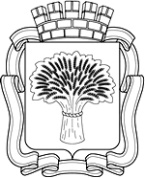 Российская ФедерацияАдминистрация города Канска
Красноярского краяПОСТАНОВЛЕНИЕРоссийская ФедерацияАдминистрация города Канска
Красноярского краяПОСТАНОВЛЕНИЕРоссийская ФедерацияАдминистрация города Канска
Красноярского краяПОСТАНОВЛЕНИЕРоссийская ФедерацияАдминистрация города Канска
Красноярского краяПОСТАНОВЛЕНИЕ23.08.20212021№718